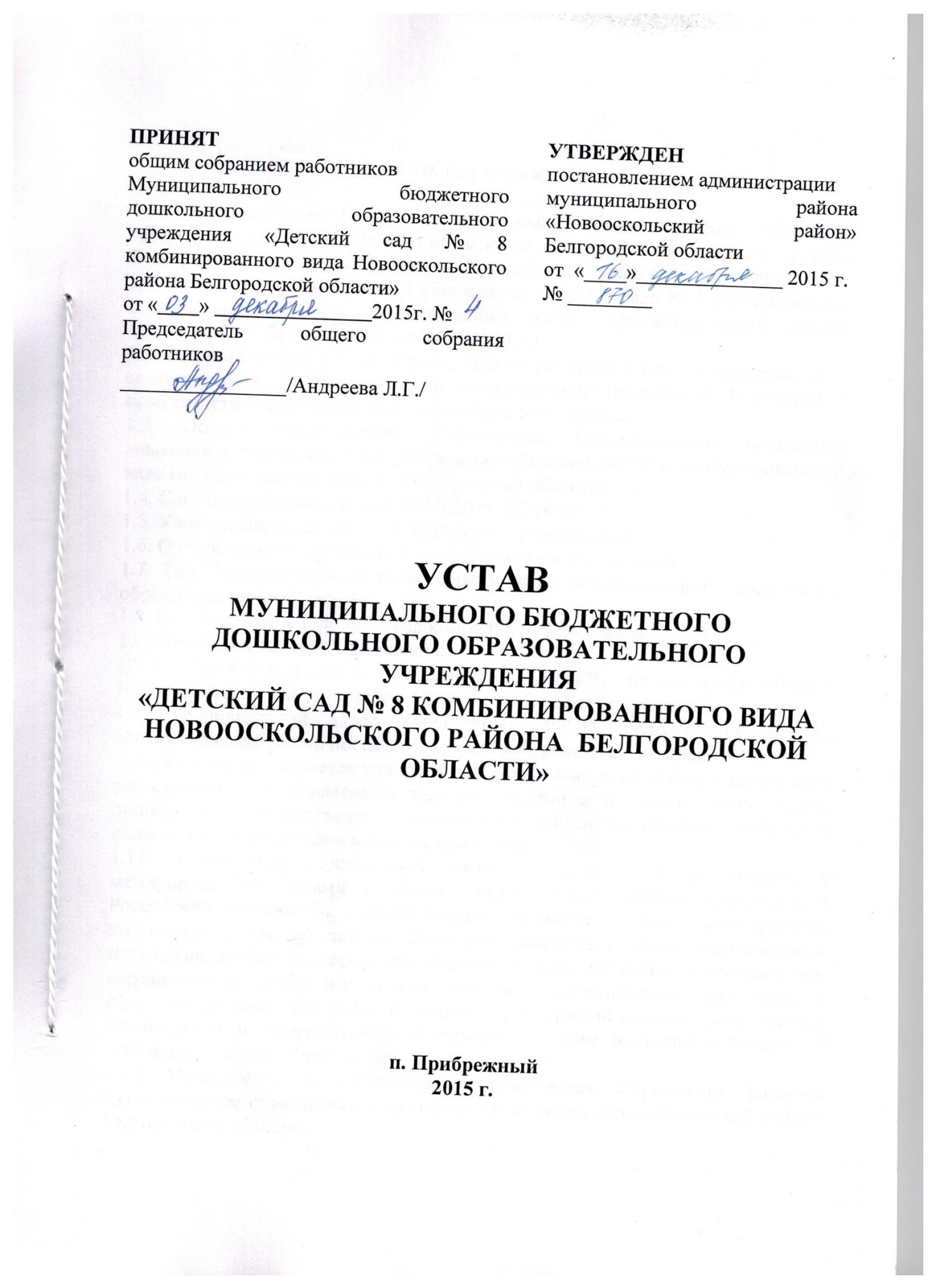                                                   I. Общие положения.1.1. Муниципальное бюджетное дошкольное образовательное учреждение «Детский сад № 8 комбинированного вида Новооскольского района Белгородской области» (далее – Учреждение) является правопреемником  дошкольного образовательного учреждения детского сада № 8 (постановление главы администрации муниципального района «Новооскольский район» Белгородской области № 656 от 20.05.2009 г.)  1.2. Новая редакция Устава Учреждения разработана в связи с приведением в соответствие с действующим законодательством Российской Федерации и совершенствованием правового положения Учреждения.1.3. Полное наименование Учреждения: Муниципальное бюджетное  дошкольное образовательное учреждение «Детский сад № 8 комбинированного вида Новооскольского района  Белгородской области».1.4. Сокращённое наименование: МБДОУ ДС № 8.1.5. Учреждение является некоммерческой организацией.1.6. Организационно-правовая форма: бюджетное учреждение.1.7. Тип Учреждения в качестве образовательной организации:  дошкольное образовательное учреждение. 1.8. Вид Учреждения: детский сад комбинированного вида.1.9. Место нахождения Учреждения: 1.9.1. Фактический адрес Учреждения:  309605, Белгородская область, Новооскольский район, поселок  Прибрежный, улица Набережная.1.9.2. Юридический адрес Учреждения: 309605, Белгородская область, Новооскольский район, поселок  Прибрежный, улица Набережная.1.10. Учреждение является юридическим лицом с момента его государственной регистрации в установленном законом порядке и от своего имени может приобретать и осуществлять имущественные и неимущественные права, нести обязанности, быть истцом и ответчиком в суде.1.11. Учреждение осуществляет свою деятельность в соответствии с международными актами в области защиты прав ребенка, Конституцией Российской Федерации, федеральными законами, иными нормативными правовыми актами  Российской Федерации, законами и иными нормативными правовыми актами Белгородской области, органов местного самоуправления, нормативными правовыми актами органов, осуществляющих управление в сфере образования всех уровней, правилами и нормами охраны труда, техники безопасности и противопожарной защиты, а также настоящим Уставом и локальными актами Учреждения. 1.12. Учредителем и собственником имущества Учреждения является муниципальное образование – муниципальный район «Новооскольский район» Белгородской области. 1.13.Функции и полномочия учредителя  и собственника имущества  осуществляет администрация муниципального района «Новооскольский район» Белгородской области  (далее – Учредитель).1.14. Место нахождения Учредителя: 1.14.1. Фактический адрес Учредителя:  309640, Россия, Белгородская обл.,  г. Новый Оскол, ул. 1Мая, д. 2.1.14.2. Юридический адрес Учредителя: 309640, Россия, Белгородская обл., г. Новый Оскол, ул. 1Мая, д. 2.1.15. Функции и полномочия Учредителя Учреждения в пределах переданных ему полномочий осуществляет управление образования администрации муниципального района «Новооскольский район» Белгородской области (далее – Управление образования).1.16. В случае реорганизации Учредителя, права Учредителя переходят к соответствующим правопреемникам. 1.17.Учреждение вправе создавать филиалы по согласованию с Учредителем и органом местного самоуправления, осуществляющим управление в сфере образования, по месту нахождения создаваемого филиала.1.18.На момент государственной регистрации настоящего Устава Учреждение не имеет филиалов и представительств. 1.19. Образовательная деятельность в Учреждении осуществляется на государственном языке Российской Федерации - русском.1.20. Организация питания возлагается на Учреждение. Питание в Учреждении организуется в соответствии с санитарно-эпидемиологическими правилами и нормами и осуществляется в соответствии с примерным десятидневным меню. 1.21.Медицинское обслуживание воспитанников в Учреждении обеспечивает штатный медицинский персонал и медицинский персонал,  закрепленный учреждением здравоохранения за Учреждением в соответствии с договором.1.22. Учреждение имеет в оперативном управлении обособленное имущество, самостоятельный баланс, круглую печать, содержащую его полное наименование на русском языке, штамп со своим наименованием. II. Предмет, цель, виды деятельности.2.1. Предметом деятельности Учреждения является оказание населению услуг по предоставлению образования, определенных Федеральным законом «Об образовании в Российской Федерации». Учреждение обеспечивает получение дошкольного образования, присмотр и уход за воспитанниками в возрасте с 2-х месяцев (при наличии условий) и не позже достижения ими возраста 8 лет.2.2. Дошкольное образование направлено на формирование общей культуры, развитие физических, интеллектуальных, нравственных, эстетических и личностных качеств, формирование предпосылок учебной деятельности, сохранение и укрепление здоровья детей дошкольного возраста. 2.3. Основной целью деятельности Учреждения является образовательная деятельность по образовательным программам дошкольного образования,  присмотр и уход за детьми.2.4.  Основным видом деятельности Учреждения является образовательная деятельность по образовательным программам дошкольного образования,  присмотр и уход за детьми. 2.5. Учреждение вправе осуществлять образовательную деятельность по образовательным программам, реализация которых не является основной целью его деятельности: дополнительные общеобразовательные программы, к которым относятся дополнительные общеразвивающие программы.2.6. Учреждение осуществляет иные виды деятельности, не являющиеся основными видами деятельности, лишь постольку, поскольку это служит достижению целей, ради которых оно создано, и соответствует указанным целям.2.7. Иными видами деятельности Учреждения являются:2.7.1. Осуществление медицинской деятельности.2.7.2. Организация и проведение культурно - досуговых, театрально-зрелищных, спортивно-массовых и иных мероприятий.2.7.3. Консультационная помощь родителям (законным представителям) воспитанников.2.8. Учреждение вправе оказывать платные образовательные услуги и платные услуги в рамках ведения приносящей доход деятельности в соответствии с утвержденным перечнем платных услуг. Платные услуги не могут быть оказаны взамен или в рамках основной деятельности, финансируемой за счет средств, предоставляемых из бюджета на выполнение государственного задания. Доход от указанной деятельности Учреждения используется им в соответствии с уставными целями.2.9.  Муниципальное        задание     для   Учреждения       формируется       и   утверждается  Учредителем  в  порядке им установленном.2.10. Учреждение не вправе отказаться от выполнения муниципального задания. 2.11. Право   Учреждения   осуществлять   деятельность,   на   которую   в   соответствии   с  законодательством      Российской      Федерации     требуется    специальное     разрешение - лицензия, возникает у Учреждения с момента ее получения, если иное не установлено  федеральным законодательством.2.12. Учреждение разрабатывает образовательные программы в соответствии с федеральными государственными образовательными стандартами и с учетом соответствующих примерных основных образовательных программ. 2.13. Виды реализуемых образовательных программ:2.13.1.Основные общеобразовательные программы - образовательные программы дошкольного образования.2.14. При реализации образовательной программы дошкольного образования может проводиться оценка индивидуального развития детей. Такая оценка проводится педагогическими работниками Учреждения в рамках педагогической диагностики (оценки индивидуального развития детей дошкольного возраста, связанной с оценкой эффективности педагогических действий и лежащей в основе их дальнейшего планирования).   2.15. За присмотр и уход за детьми в Учреждении с родителей (законных представителей) взимается плата. Ее размер определяется Учредителем и отражается в договоре. Родителям (законным представителям) выплачивается компенсация части родительской платы в случаях и размере, устанавливаемом нормативными правовыми актами Российской Федерации. Право на получение компенсации имеет один из родителей (законных представителей), внесших родительскую плату за присмотр и уход за детьми в Учреждении.III . Структура  управления учреждением.3.1. Управление Учреждением осуществляется в соответствии с законодательством Российской Федерации, на основе сочетания принципов единоначалия и коллегиальности. 3.2. Компетенция Учредителя в отношении Учреждения:3.2.1. Утверждение Устава Учреждения, внесение изменений и дополнений в Устав.3.2.2. Рассмотрение и одобрение предложений заведующего Учреждением о создании и ликвидации филиалов Учреждения, об открытии и о закрытии его представительств.3.2.3.  Контроль  за сохранностью и использованием закрепленного за Учреждением имущества в целях обеспечения деятельности в соответствии с настоящим Уставом.3.2.4. Финансовое обеспечение деятельности Учреждения. 3.2.5. Реорганизация и ликвидация Учреждения.3.2.6. Утверждение передаточного акта,  разделительного баланса.3.2.7. Назначение ликвидационной комиссии и утверждение промежуточного и окончательного ликвидационных балансов.3.2.8. Назначение заведующего Учреждением и прекращение его полномочий, а также заключение и прекращение трудового договора с ним. 3.2.9.  Формирование и утверждение муниципального задания в соответствии с основными видами деятельности Учреждения.3.2.10. Предоставление предварительного согласия на совершение Учреждением крупной сделки.3.2.11. Получение информации о деятельности Учреждения.3.2.12. Утверждение плана финансово-хозяйственной деятельности Учреждения.3.2.13. Премирование, награждение работников Учреждения.3.2.14. Решение иных вопросов, предусмотренных действующим законодательством  Российской Федерации,   нормативными  правовыми  актами   Белгородской   области,   органов   местного   самоуправления. 3.3. Единоличным исполнительным органом Учреждения является заведующий Учреждением (далее - Заведующий), который осуществляет текущее руководство деятельностью Учреждения.3.4. Заведующий назначается и освобождается от занимаемой должности начальником Управления образования, сроком на 5 лет.3.5.Заведующий  должен иметь высшее образование и соответствовать квалификационным требованиям, указанным в квалификационных справочниках, по соответствующим должностям руководителей образовательных организаций и (или) профессиональным стандартам.3.6.Запрещается занятие должности Заведующего лицам, которые не допускаются к педагогической деятельности по основаниям, установленным трудовым законодательством.3.7. Заведующий проходит обязательную аттестацию.3.8. Заведующий осуществляет руководство деятельностью Учреждения в соответствии с законодательством Российской Федерации и настоящим Уставом, несет ответственность за деятельность Учреждения. Заведующий вправе передать часть своих полномочий заместителям,  в т. ч. временно на период своего отсутствия.3.9. Заведующий организует выполнение решений Учредителя по вопросам деятельности Учреждения, принятым в рамках компетенции Учредителя.3.10.  Заведующий без доверенности действует от имени Учреждения, в т. ч.:3.10.1. Заключает трудовые договоры от имени Учреждения, утверждает штатное расписание Учреждения, должностные инструкции работников.3.10.2. Утверждает локальные нормативные акты, регламентирующие деятельность Учреждения.3.10.3. Обеспечивает открытие лицевых счетов в финансовых органах.3.10.4. Обеспечивает своевременную уплату налогов и сборов в порядке и размерах, определяемых налоговым законодательством Российской Федерации, представляет в установленном порядке статистические, бухгалтерские и иные отчеты.3.10.5. Выдает доверенности на право представительства от имени Учреждения.3.10.6. Издает приказы, дает поручения и указания, обязательные для исполнения всеми работниками Учреждения.3.10.7. Контролирует работу и обеспечивает эффективное взаимодействие  с другими организациями и учреждениями.3.11.  Заведующий осуществляет также следующие полномочия:3.11.1. Обеспечивает соблюдение законности в деятельности Учреждения.3.11.2. Планирует и организует работу Учреждения в целом и образовательный процесс, в частности, осуществляет контроль за ходом и результатами образовательного процесса, отвечает за качество и эффективность работы Учреждения.3.11.3. Организует работу по исполнению решений коллегиальных органов управления Учреждением.3.11.4. Организует работу по подготовке Учреждения к лицензированию, а также по проведению выборов в коллегиальные органы управления Учреждением.3.11.5. Принимает на работу и освобождает от должности работников Учреждения.3.11.6 .Утверждает графики работы и педагогическую нагрузку работников.3.11.7. Создает условия для обеспечения охраны жизни и здоровья воспитанников и работников Учреждения.3.11.8. Следит за соблюдением мер социальной поддержки воспитанников Учреждения, защитой прав воспитанников.3.11.9. Обеспечивает учет, сохранность и пополнение учебно-материальной базы, учет и хранение документации.3.11.10. Организует делопроизводство.3.11.11. Обеспечивает соблюдение порядка защиты персональных данных.3.11.12. Назначает ответственных лиц за соблюдение требований охраны труда, техники безопасности и пожарной безопасности в  помещениях Учреждения.3.11.13. Проводит занятия, совещания, инструктажи, иные действия со всеми работниками Учреждения по вопросам деятельности Учреждения.3.11.14. Распределяет обязанности между работниками Учреждения.3.11.15. Привлекает работников к дисциплинарной ответственности.3.11.16. Поощряет  работников Учреждения в соответствии с трудовым законодательством, а также в установленном порядке выдвигает кандидатуры работников к поощрениям и награждениям.3.11.17. Осуществляет иные полномочия, предусмотренные действующим законодательством Российской Федерации, нормативными правовыми актами Белгородской области, органов местного самоуправления и локальными актами Учреждения.3.12. В Учреждении формируются коллегиальные органы управления, к которым относятся: общее собрание работников Учреждения, педагогический совет, управляющий совет.3.13. Общее собрание работников Учреждения (далее – общее собрание) является коллегиальным органом управления Учреждением, в компетенцию которого входит:3.13.1.  Принятие решения о необходимости  заключения коллективного      договора, обсуждает и рекомендует к утверждению его проект.3.13.2. Рассмотрение и принятие Устава, программы развития, изменений и дополнений к ним, Правил внутреннего трудового распорядка, принятие локальных актов в пределах его компетенции. 3.13.3. Избрание  комиссии  по урегулированию споров  между участниками образовательных отношений, комиссии по охране труда и обеспечению безопасности жизнедеятельности работников и детей в Учреждении.3.13.4. Обсуждение вопросов состояния трудовой дисциплины в Учреждении и мероприятия по её укреплению.  3.13.5. Рассматривание вопросов охраны и безопасности условий труда работников, охраны жизни и здоровья  воспитанников, организации питания воспитанников Учреждения, создание необходимых условий, обеспечивающих безопасность обучения, воспитания детей.3.13.6. Иные полномочия, предусмотренные законами, нормативными правовыми актами Российской Федерации и локальными актами Учреждения.3.14. Общее собрание действует бессрочно и включает в себя работников Учреждения на дату проведения общего собрания, работающих на условиях полного рабочего дня по основному месту работы в Учреждении. 3.15. На заседания общего собрания могут быть приглашены представители Учредителя, общественных организаций, органов муниципального и государственного управления. Лица, приглашенные на собрание, пользуются правом совещательного голоса, могут вносить предложения и заявления, участвовать в обсуждении вопросов находящихся в их компетенции.3.16. Общее собрание  проводится не реже двух раз в год. Решение о созыве общего собрания  принимает Заведующий. 3.17. Общее собрание избирает открытым голосованием из своего состава председателя и  секретаря, которые действуют  до избрания новых. 3.18. Общее собрание считается правомочным, если на нем присутствовало более половины работников Учреждения. 3.19. Решения общего собрания принимаются простым большинством голосов и оформляются протоколом.  Решения общего собрания, принятые в пределах его компетенции и в соответствии с законодательством, являются  обязательными для исполнения администрацией и всеми членами коллектива, которые отчитываются на очередном общем собрании  об исполнении и (или) о ходе исполнения решений предыдущего общего собрания.3.20.  Педагогический совет Учреждения (далее – педагогический совет) является постоянно действующим коллегиальным органом управления, который создается для рассмотрения основных вопросов образовательного процесса.3.21. В состав педагогического совета входят: заведующий, педагогические работники. 3.22. В работе педагогического совета могут участвовать представители Учредителя, члены управляющего совета, старшая медицинская сестра, заместитель заведующего по административно-хозяйственной части, учителя школ. 3.23. Педагогический совет избирает открытым голосованием из своего состава председателя и  секретаря, которые действуют  до избрания новых. 3.24. Педагогический совет в полном составе собирается не реже четырех раз в год. 3.25. Решения педагогического совета по вопросам, входящим в его компетенцию, правомочны, если на заседании присутствовало не менее половины его членов. Решения принимаются простым большинством голосов и оформляются протоколом.  При равенстве голосов голос председателя педагогического совета является решающим.3.26. Компетенция педагогического совета:3.26.1. Рассматривает, принимает план деятельности Учреждения,  учебный план, календарный учебный график, образовательные программы, коррективы в основную образовательную программу дошкольного образования,  учебно-методические материалы, формы, методы образовательного процесса и способов их реализации, планирование педагогической деятельности.3.26.2. Решает вопросы о дополнительном профессиональном образовании по профилю педагогической деятельности, выявления актуального педагогического опыта и его внедрения в образовательный процесс. 3.26.3. Обсуждает вопросы, связанные с научной, творческой, исследовательской деятельностью педагогов, разработкой и внедрением инноваций. 3.26.4. Рассматривает вопросы организации платных дополнительных образовательных услуг, их содержания и качества.3.26.5. Рассматривает и принимает отчёт о самообследовании,  локальные нормативные акты, регламентирующие организацию образовательного процесса. 3.26.6. Заслушивает отчеты Заведующего, педагогов о создании условий для реализации основной образовательной программы дошкольного образования  в Учреждении.3.26.7. Осуществляет иные полномочия, предусмотренные законами, нормативными правовыми актами Российской Федерации и локальными актами Учреждения.3.27. Управляющий совет является постоянно действующим коллегиальным органом государственно-общественного  управления   Учреждением, имеющий определенные Уставом полномочия по решению вопросов функционирования и развития Учреждения.3.28. В состав  управляющего совета  входят:3.28.1. Избранные представители родителей (законных представителей) воспитанников Учреждения.3.28.2. Избранные представители работников Учреждения.3.28.3.  Заведующий Учреждением.3.28.4.    Представитель     (доверенное    лицо)     Учредителя, назначенный Учредителем.3.28.5  Кооптированные члены из числа местных работодателей, представителей коммерческих и некоммерческих организаций и общественных объединений, деятели науки, культуры, здравоохранения, спорта и др., лица, известные своей культурной, научной, общественной (в том числе благотворительной) деятельностью и иные лица, чья профессиональная и (или) общественная деятельность, знания и возможности могут позитивным  образом содействовать  функционированию и развитию Учреждения.3.29.   Члены управляющего совета избираются сроком на три года.3.30. Членом управляющего совета может быть избрано лицо, достигшее совершеннолетия. 3.31. Не могут быть членами управляющего совета лица, которым педагогическая деятельность запрещена по медицинским показаниям, а также лица, лишенные родительских прав, лица, которым судебным решением запрещено заниматься педагогической и иной деятельностью, связанной с работой с детьми; лицам, признанным по суду недееспособными; лицам, имеющим неснятую или непогашенную судимость за умышленные тяжкие или особо тяжкие преступления, предусмотренные законодательством Российской Федерации.      3.32. Выборы членов управляющего совета проводятся открытым голосованием. В выборах имеют право участвовать все работники Учреждения согласно списочному составу,  родители (законные представители) всех посещающих Учреждение вне зависимости от возраста воспитанников согласно списочному составу. 3.33. Общее количество членов управляющего совета, избираемых из числа родителей (законных представителей) несовершеннолетних воспитанников, не может быть меньше одной трети и больше половины общего числа членов управляющего совета.3.34. Члены управляющего совета из числа работников избираются общим собранием работников Учреждения. Количество членов управляющего совета из числа работников  Учреждения не может превышать одной четверти общего числа членов совета. При этом не менее чем 2/3 из них должны являться педагогическими работниками данного  Учреждения.3.35. Заведующий Учреждением является членом управляющего совета по должности от работников  Учреждения.3.36. Управляющий совет возглавляет председатель, который избирается членами совета из их числа большинством голосов от общего числа членов управляющего совета и действует до избрания нового. Представитель Учредителя в управляющем совете, Заведующий  и работники Учреждения не могут быть избраны председателем управляющего совета. 3.37. Для ведения текущих дел члены управляющего совета избирают из своего состава секретаря, который действует до избрания нового, обеспечивает протоколирование заседаний  и ведение документации управляющего совета.3.38. Компетенция управляющего совета:3.38.1.Участвует в разработке Устава, программы развития, изменений и дополнений к ним для последующего принятия на общем собрании работников Учреждения.3.38.2.Участвует в определении путей развития Учреждения. Управляющий совет наделен правом  утверждать: публичную отчетность Учреждения - отчёт о самообследовании Учреждения, отчет о поступлении и расходовании финансовых и материальных средств.3.38.3. Рассматривает и рекомендует для утверждения образовательные программы дошкольного образования, дополнительные общеразвивающие программы.3.38.4. Рассматривает и принимает локальные акты Учреждения в пределах его компетенции.3.38.5. Рассматривает жалобы и заявления родителей (законных представителей) воспитанников на действия (бездействие) педагогических, административных, технических работников образовательного учреждения, осуществляют защиту прав участников образовательного процесса.3.38.6. Содействуют привлечению внебюджетных  средств  для обеспечения деятельности и развития Учреждения, определяют направления и порядок их расходования.3.38.7. Принимает по представлению Заведующего Учреждением бюджетную заявку, смету расходов бюджетного финансирования и смету расходования средств, полученных Учреждением от уставной, приносящей доход  деятельности и из иных внебюджетных источников.3.38.8. Согласовывает сдачу в аренду Учреждением закрепленных за ним объектов собственности и определяет существенные условия договора аренды;3.38.9. Заслушивает отчет Заведующего по итогам учебного и финансового года.3.38.10. Осуществляет контроль  за   соблюдением  безопасных условий обучения, воспитания и труда  в Учреждении.3.38.11. Представляет  Учредителю и общественности ежегодные отчеты Учреждения по итогам учебного и финансового года.3.38.12. Осуществляет  контроль  за  качеством предоставляемых платных образовательных услуг.3.38.13. Утверждает или согласовывает порядок и критерии распределения выплат стимулирующего характера  работникам Учреждения.3.38.14.   Согласовывает  правила  внутреннего трудового распорядка Учреждения  и режима     работы  Учреждения,  предложенных  администрацией    и  контроль  их    исполнения  со стороны администрации и педагогов  Учреждения.                                        3.38.15. Осуществляет  контроль  за  соблюдением  администрацией и  педагогами  Учреждения  требований в  части  предельно  допустимой   нагрузки  воспитанников.3.38.16. Установка контрольно - пропускного режима для обеспечения антитеррористической безопасности Учреждения.3.38.17. Выдвигает  Учреждение, педагогов и воспитанников для участия в муниципальных, региональных и всероссийских конкурсах.3.38.18. Иные полномочия, предусмотренные законами, нормативными правовыми актами Российской Федерации и локальными актами Учреждения.3.39. Управляющий совет проводит заседания по мере необходимости, но не реже одного раза в три месяца. Конкретную дату, время и тематику заседания управляющего совета секретарь сообщает членам совета не позднее, чем за 7 дней до заседания совета. Рабочие материалы доводятся до членов управляющего совета в те же сроки.3.40. Кворумом для проведения заседания управляющего совета является присутствие не менее половины членов управляющего совета. 3.41. Решения на заседании управляющего совета принимаются большинством голосов от списочного состава совета.3.42. В целях учета мнения родителей (законных представителей) воспитанников по вопросам управления Учреждением и при принятии локальных нормативных актов, затрагивающих их права и законные интересы, родители (законные представители) могут быть приглашены на заседания коллегиальных органов управления Учреждением с правом совещательного голоса.IV. Имущество и финансовое обеспечение деятельности.4.1. Имущество Учреждения является собственностью Учредителя и закреплено за Учреждением на праве оперативного управления.4.2. Земельный участок, необходимый для выполнения Учреждением своих уставных задач, предоставляется ему на праве постоянного (бессрочного) пользования.4.3. Источниками формирования имущества Учреждения в денежной и иных формах являются:4.3.1. Регулярные и единовременные поступления от Учредителя.4.3.2. Добровольные имущественные взносы и пожертвования.4.3.3. Выручка от реализации товаров, работ, услуг.4.3.4. Средства от приносящей доход деятельности.4.3.5. Доходы, получаемые от сдачи в аренду с согласия Учредителя имущества, закрепленного за Учреждением на праве оперативного управления.4.3.6. Другие, не запрещенные законом поступления.4.4. Учреждение  вправе  сверх  установленного  муниципального  задания,  а  также  в  случаях,    определенных       федеральными       законами,     в   пределах     установленного  муниципального  задания  выполнять  работы,  оказывать  услуги,  относящиеся  к  его  основным  видам  деятельности, для граждан и юридических лиц за плату и на одинаковых при оказании одних  и  тех  же  услуг  (выполнении  работ)  условиях.  Порядок  определения  указанной  платы  устанавливается Учредителем, если иное не предусмотрено законом. 4.5. Учреждение отвечает по своим обязательствам всем имуществом, находящимся у него на праве оперативного управления, за исключением недвижимого имущества и особо ценного движимого имущества, закрепленного за ним Учредителем или приобретенного Учреждением за счет средств, выделенных ему Учредителем на приобретение этого имущества.4.6. Остальным, находящимся на праве оперативного управления имуществом, Учреждение вправе распоряжаться самостоятельно, если иное не предусмотрено действующим законодательством Российской Федерации.4.7. В случае сдачи в аренду с согласия Учредителя недвижимого имущества и особо ценного движимого имущества, закрепленного за Учреждением Учредителем или приобретенного Учреждением за счет средств, выделенных ему Учредителем на приобретение такого имущества, финансовое обеспечение содержания такого имущества Учредителем не осуществляется.4.8. Доходы, полученные от приносящей доход деятельности, и приобретенное за счет этих доходов имущество поступают в самостоятельное распоряжение Учреждения.4.9. Учреждение осуществляет операции с поступающими ему в соответствии с законодательством Российской Федерации средствами через лицевые счета, открываемые в территориальном органе  Федерального казначейства субъекта Российской Федерации  в порядке, установленном законодательством Российской Федерации.4.10. Финансовые и материальные средства Учреждения, предоставляемые Учреждению, используются им по своему усмотрению в соответствии с настоящим Уставом и изъятию не подлежат, если иное не предусмотрено законодательством Российской Федерации.4.11. Не использованные в текущем году финансовые средства не могут быть изъяты или зачтены Учредителем в объем финансирования будущего года. 4.12. Крупная сделка может быть совершена Учреждением только с предварительного согласия соответствующего органа, осуществляющего функции и полномочия Учредителя Учреждения, такое согласие требуется и в иных, предусмотренных законодательством случаях.4.13. Крупной сделкой признается сделка или несколько взаимосвязанных сделок, связанная с распоряжением денежными средствами, отчуждением иного имущества (которым в соответствии с законом Учреждение вправе распоряжаться самостоятельно), а также с передачей такого имущества в пользование или в залог при условии, что цена такой сделки либо стоимость отчуждаемого или передаваемого имущества превышает 10 процентов балансовой стоимости активов Учреждения, определяемой по данным его бухгалтерской отчетности на последнюю отчетную дату.4.14. Учреждение  не вправе размещать денежные средства на депозитах в кредитных организациях, а также совершать сделки с ценными бумагами, если иное не предусмотрено федеральными законами.4.15. Учредитель Учреждения не несет ответственности по обязательствам Учреждения.4.16. Учреждение строит свои отношения с государственными, муниципальными органами, другими предприятиями, учреждениями, организациями и гражданами во всех сферах на основе договоров, соглашений, контрактов.4.17. Учреждение свободно в выборе форм и предмета договоров и обязательств, любых других условий взаимоотношений с предприятиями, учреждениями, организациями, которые не противоречат действующему законодательству, настоящему Уставу.V. Порядок принятия локальных нормативных актов.5.1. Учреждение принимает локальные нормативные акты, содержащие нормы, регулирующие образовательные отношения, в пределах своей компетенции в соответствии с законодательством Российской Федерации в порядке, установленном настоящим Уставом.5.2. Учреждение принимает локальные нормативные акты по основным вопросам организации и осуществления образовательной деятельности,  в том числе регламентирующие правила  приема воспитанников, режим занятий воспитанников,  порядок возникновения, приостановления и прекращения отношений между Учреждением и родителями (законными представителями) несовершеннолетних воспитанников.5.3. Учреждение принимает следующие виды локальных нормативных актов: приказы нормативного характера, положения, правила, инструкции, регламенты и т.п.5.4. Указанный перечень видов локальных нормативных актов не является исчерпывающим, в зависимости от конкретных условий деятельности Учреждения им могут приниматься иные локальные нормативные акты. 5.5. Решение о разработке и принятии локальных нормативных актов принимает Заведующий. 5.6. Проект локального нормативного акта до его утверждения Заведующим:5.6.1. В предусмотренных трудовым законодательством случаях, направляется в представительный орган работников  Учреждения  для учета его мнения.5.6.2. Направляется для принятия коллегиальными органами управления в соответствии с их компетенцией, предусмотренной настоящим Уставом.5.7. Локальные нормативные акты утверждаются приказом Заведующего и вступают в силу с даты, указанной в приказе.  5.8. Локальные нормативные акты подлежат изменению, дополнению, отмене в случаях: 5.8.1. Реорганизации либо изменения структуры Учреждения с изменением наименования либо задач и направлений деятельности; 5.8.2.Изменения законодательства Российской Федерации - должен быть принят не позднее срока установленного законодательством Российской Федерации;5.8.3. В иных случаях, в соответствии с законодательством Российской Федерации.5.9. Основаниями для прекращения действия локального нормативного акта Учреждения или отдельных его положений являются:5.9.1. Истечение срока его действия (если локальным нормативным актом был определен период его действия, при наступлении указанного срока локальный акт автоматически утрачивает силу). 5.9.2. Вступление в силу федерального, регионального нормативного правового акта, содержащего отличные нормы права, по сравнению с действовавшим локальным нормативным актом;5.9.3.Иные случаи, в соответствии с законодательством Российской Федерации.5.10. Нормы локальных нормативных актов, ухудшающие положение воспитанников или работников Учреждения по сравнению с установленным законодательством об образовании, трудовым законодательством положением либо принятые с нарушением установленного порядка, не применяются и подлежат отмене Учреждением.5.11. После утверждения локальный нормативный акт, в предусмотренных действующим законодательством случаях, подлежит размещению на официальном сайте Учреждения. 5.12. Учреждением создаются условия для ознакомления всех работников,  родителей (законных представителей)  с настоящим Уставом.VI. Реорганизация и ликвидация Учреждения.6.1. Учреждение может быть реорганизовано или ликвидировано по решению Учредителя на основании и в порядке, установленном гражданским законодательством Российской Федерации, с учетом особенностей, предусмотренных законодательством об образовании  Российской Федерации.6.2. Принятие решения о реорганизации или ликвидации Учреждения допускается на основании положительного заключения комиссии по оценке последствий такого решения.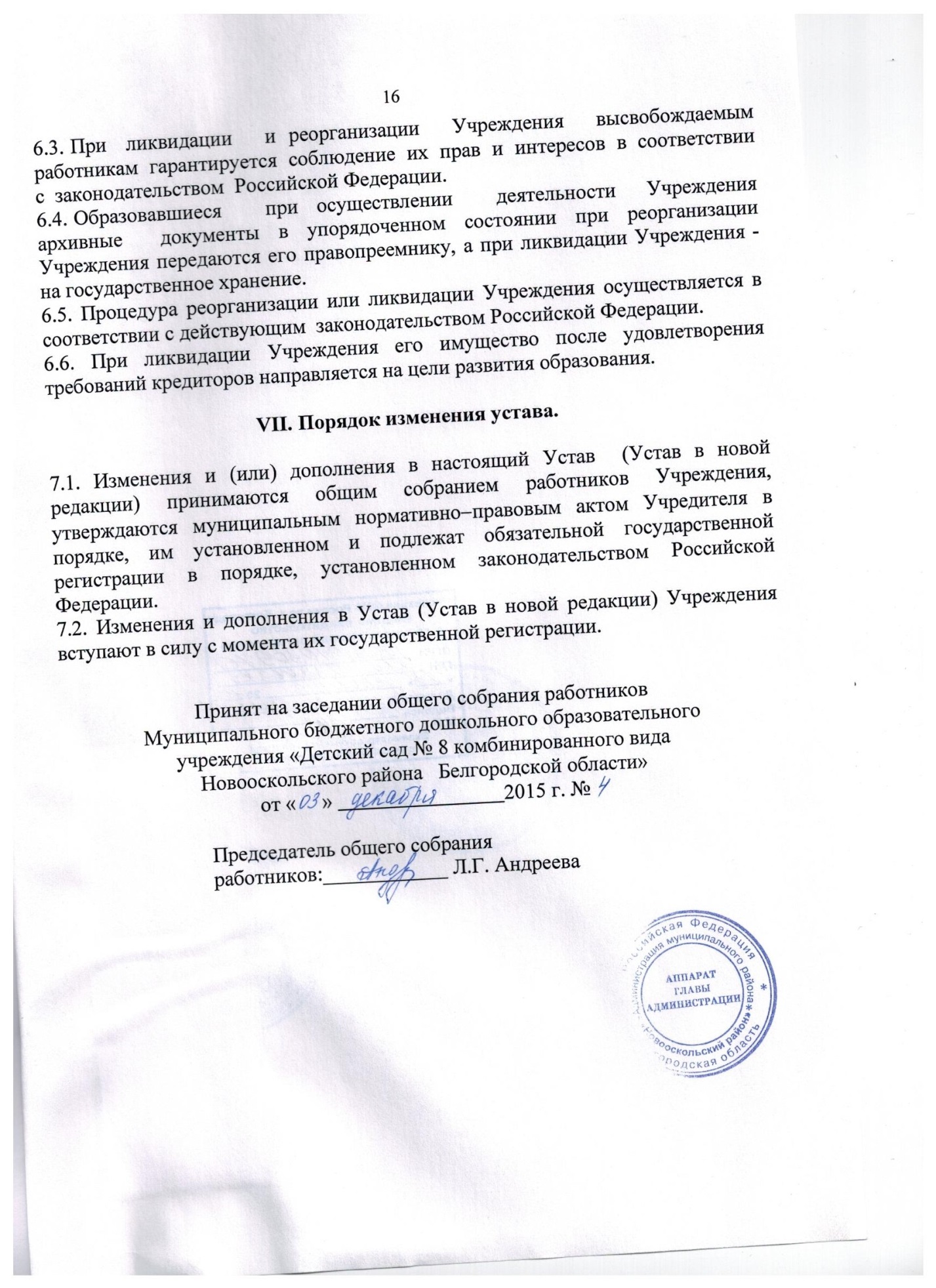 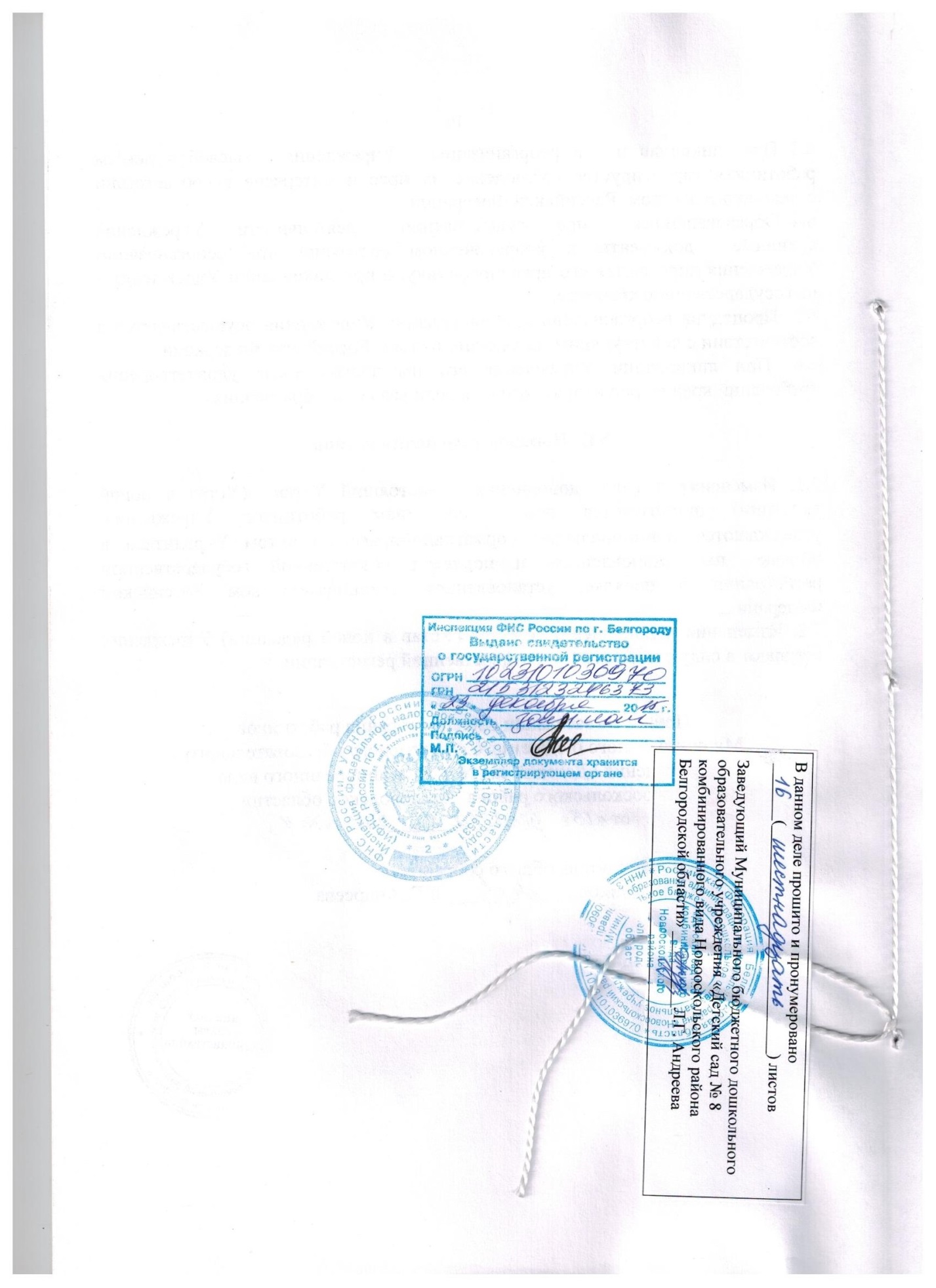 